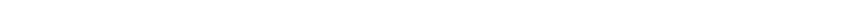 Parenting for a Marathon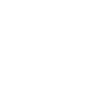 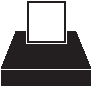 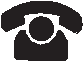 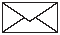 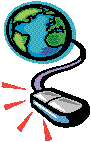 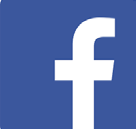 f you’re a longtime reader of the SPIN News, you’ve heard us talkabout “marathon skills” in past issues. Marathon skills have to do with becoming more resilient, so that we can parent our child with a disability with more grace, hope, and ability.We first learned about marathon skills from Ann Turnbull, a co-founder of the Beach Center on Disability and the Family. She helped us realizethat choosing to make some shifts in our attitudes or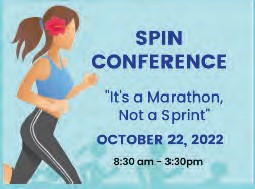 in the way that we respond to stresses and challenges can be amazingly helpful as we guide our children’s journeyto adulthood. On page 3 and 4 you’ll be reminded of someof these marathon skills that you can acquire (or that you may already possess) for the long run.And now, our SPIN Advisory Committee has taken these ideas and RUN WITH THEM. For real! SPINand our partners have put together a two-part conference with the theme “It’s a Marathon, Not a Sprint” where we’ll share lots of great tips on preparing for the future, whether it’s next week or five years from now.The first “leg” of the marathon is scheduled for Saturday, October 22nd from 9:00 a.m. to 12:30 p.m. on Zoom. Think of this conference on October 22nd as a warm-up to an all- day conference in April 2023. In Part One we are going to focus on three key marathon skills:Learning how self-care can bean effective way to reduce stress;Practicing the basics of mindful meditation, andBeginning to build a network of support.Dr. Matthew Wappett will begin by reminding us how the stress of parenting a child with a disability can be harmful not only to our own heath--our minds and bodies--but also to our relationships with family,friends and helping professionals. Dr.Wappett and our next set of presenters--Dr. Thao Le and Benjamin Chu--will guide us through some very effective methods to handle stress and enjoy our present moment.Then our SPIN Advisors will lead you through an exercise in Care Mapping to take stock of the resources you and your child have presently, and explore other possible sources of support. Check out page 2 for a more complete description and a link to registerfor this FREE conference on our spinconference.org website!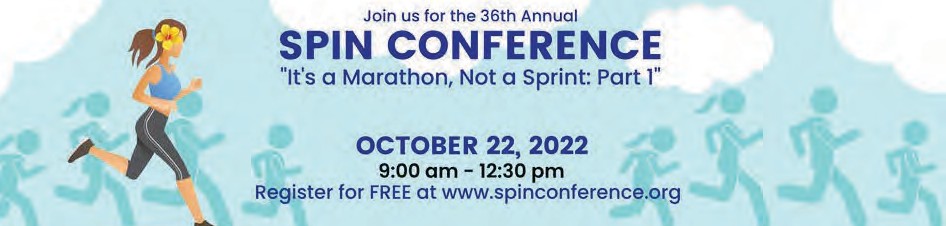 *For parents of children & youth with disabilities and helping professionals.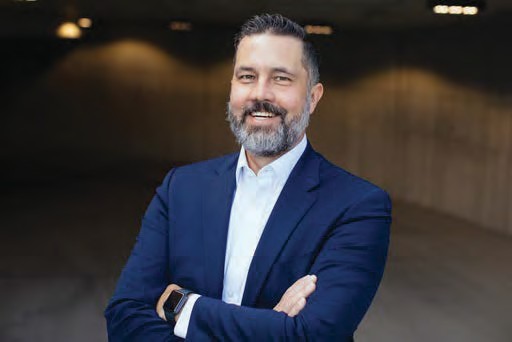 Dr. Matthew Wappett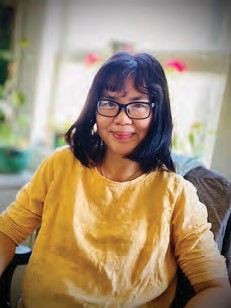 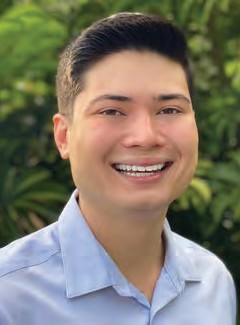 Dr. Thao Le	Benjamin Chu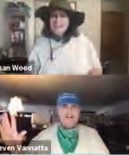 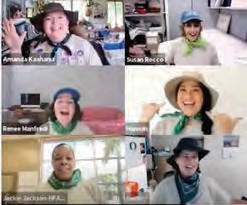 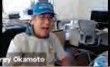 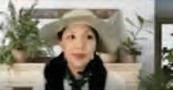 SPIN AdvisorsRegister for free at www.spinconference.org2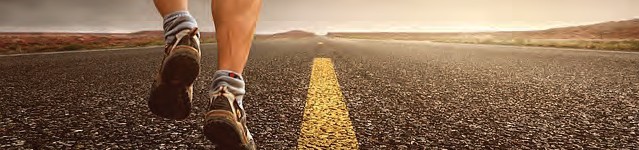 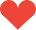 3Step 5: Know Yourself &Your FamilyStep 6: Allow Your Child to Take (Small)RisksStep 7: Balance Family NeedsFinding out what your family needs, values and enjoys is important for getting through stressful situations. Family members deal with stress in different ways. Allow them to deal with it in their own way while offering support and encouragement in ways they will each find helpful.We want to protect our kids from hurt, but we must allow them to take some small risks to learn from their mistakes. Often resilient behavior requires us to take action in the face of fear. Overcoming fear and taking small risks safely helps build confidence and competence and allows for growth.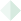 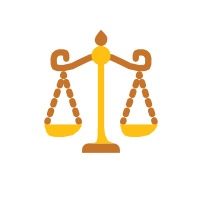 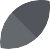 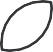 Often the temptation, when you have a child with a disability, is to focus all your time, energy and resources on that child.Instead, consider how to balance your special child's needs with your other children, your spouse and your work life (and don't forget Step #2 and add some me-time in there too).Step 8: Learn to be FlexibleStep 9: Be An Involved ParentOne of the first lessons a parent learns (sometimes the hard way), is that life is about compromise. We need to be realistic and flexible and accept that not all solutions will be perfect. Remember, in a storm, the palm tree bends in the wind and is still standing, strong and tall, after the storm passes.Get involved in your child's school, attend a PTA meeting, take a class to help you grow your confidence and knowledge. Practice re-framing a problem situation into a positive solution to gain a sense of control over your life. Be an example of resiliency to your children and family and reap the rewards of a calmer, happier life at home.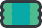 4How to Help Your Teen Get More (Quality) Sleepis the optimal amount of sleep needed for teens aged 13-18yet only 23%of Hawaii teens get 8 hours or more of sleep per night**2019 Hawaii Youth Risk Behavior SurveyThis is due to the fact that most teens arenight owls--they prefer to go to bed later and wake up later.Why is sleep important?It improves focus and memory and makes you a better learner.It regulates your mood and reduces the risk of depression and suicidalthinking.It reduces your risk of injury, unsafe sex, and drug and alcohol abuse.It strengthens your immune system and reduces your risk of obesity, heart disease and diabetes.Common teen sleep disorders:Sleep deprivationGetting too few hours of sleep results in feeling sleepy during the day, being less able to control emotions and having physical symptoms, like a headache.Circadian dysregulationThis involves either difficulty falling asleep, waking up during the sleep cycle, or waking up too early and being unable to fall back to sleep.Social jet lagIrregular bed and wake times and sleeping in on the weekends can result in a general feeling of discomfort or uneasiness and mood swings.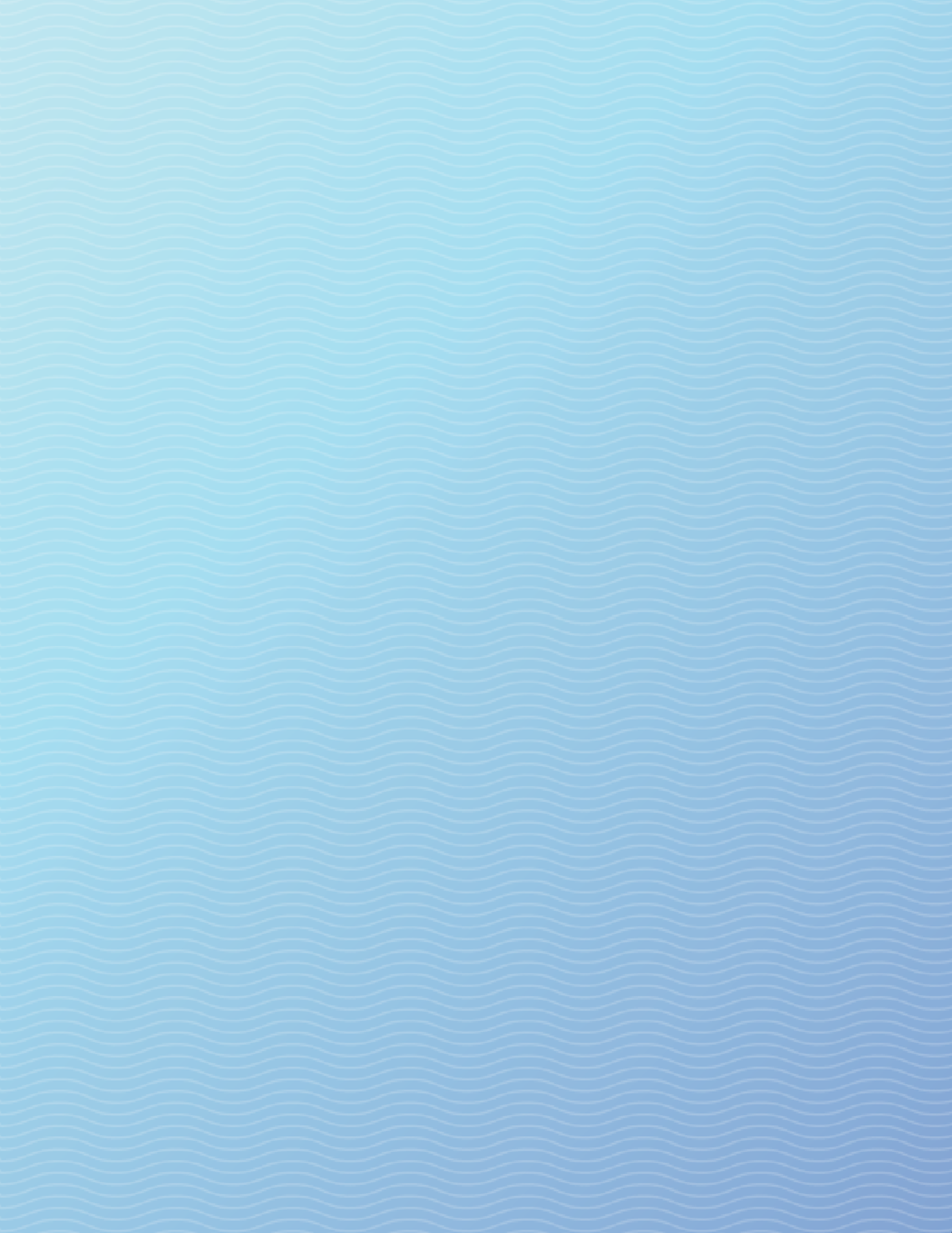 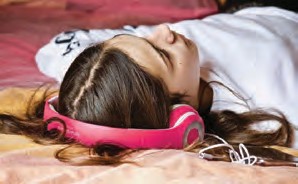 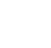 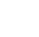 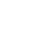 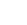 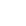 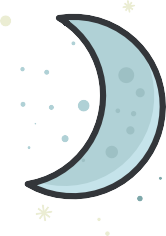 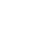 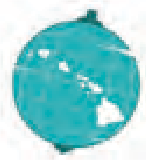 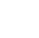 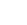 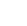 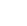 Tips for quality sleepSpeaking of Sleep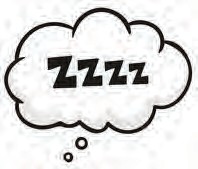 The Evidence-Based Services (EBS) Committee in Hawaii has been shining a light on how to treat sleep disorders in children and teens. They have shared two great workshop presentations on their Help Your Keiki website (https://www.helpyourkeiki.com/where-can-i- find-the-ebs-committees-archived-roundtable-presenta- tions):A Transdiagnostic Approach to Sleep and Circadian Challenges Faced by Youth with Dr. Alison Harvey, a clinical psychologist and professor at the University of California, Berkeley talks about the nature of sleep and ways to promote healthy sleeppractices for children and teens. Don’t let the long title fool you. Dr. Harvey is easy to follow and very interesting.Cognitive Behavioral Therapy Approaches for Treating Nightmares by Dr. Kristi Pruiksma,a professor in the Department of Psychiatry and Behavioral Sciences at the University of Texas Health Center San Antonio, helps folks understand when nightmares may rise to the level of impacting a child’s or teen’s mental health. Parents will learn ofevidence-based interventions provided by mental health professionals. These can be helpful for adults, too!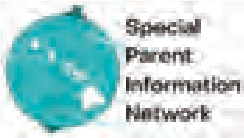 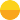 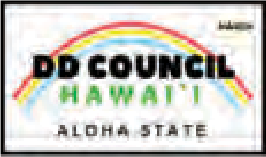 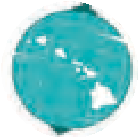 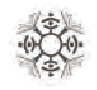 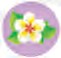 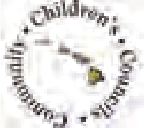 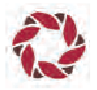 National Resources for Special Education https://www2.ed.gov/about/offices/list/osers/osep/index.html  https://ldaamerica.org/https://www.wrightslaw.com/National Parent-Serving Organizations https://www.pta.org/ https://parents4publicschools.org/ https://www.pacer.org/transition/Keeping Safe from MonkeypoxMonkeypox is a virus that can make you sick and spreads from person to person.It can affect everyone in the community, no matter what your sexual orientation or gender is. You can take steps to keep yourself and other safe.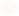 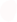 What Are the Symptoms?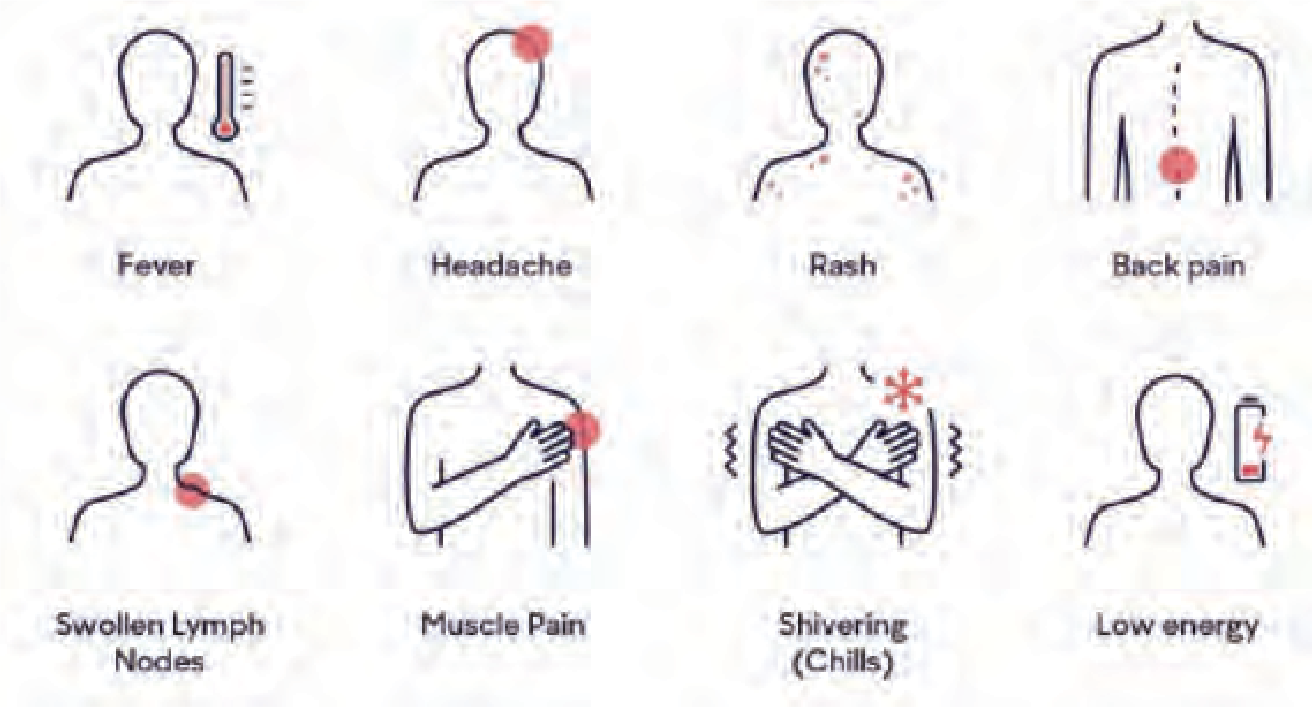 Fever Headachefeet, face or genitals Back painSwollen lymph nodes Muscle pain Shivering & chills Low energy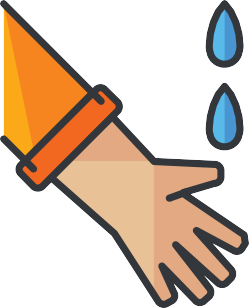 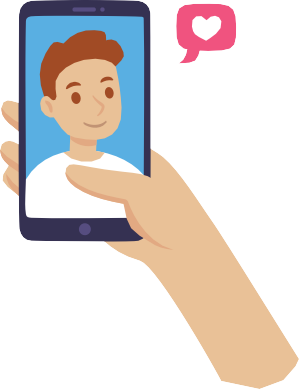 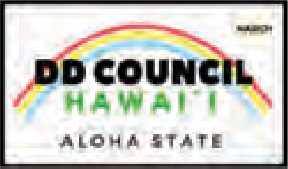 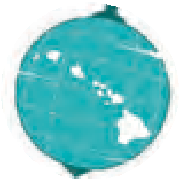 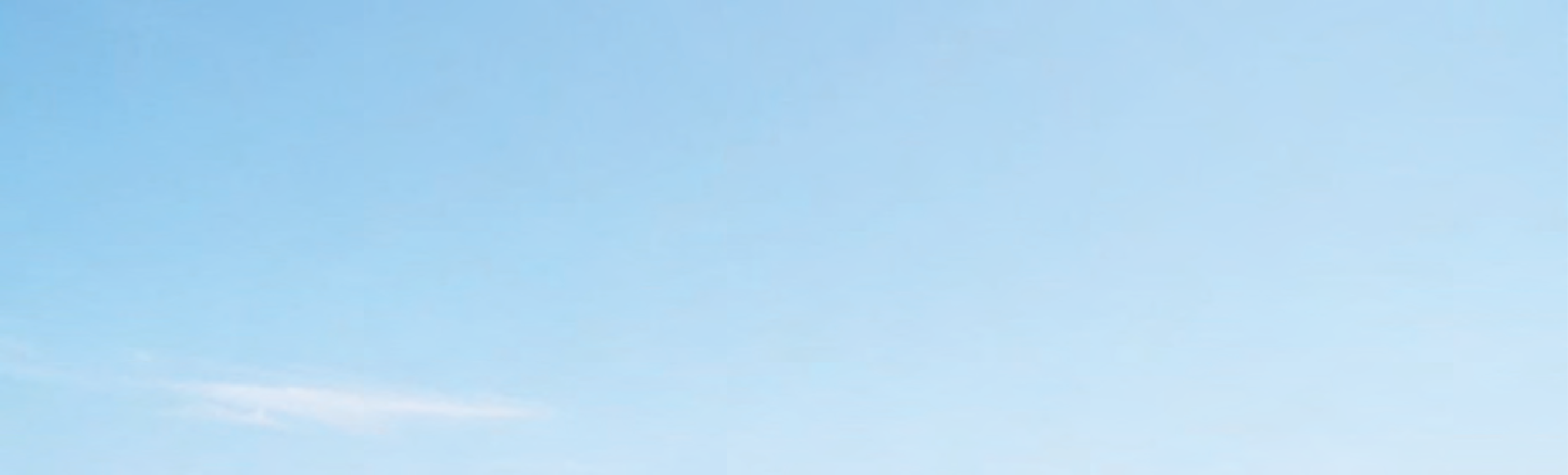 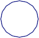 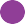 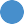 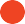 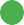 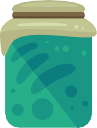 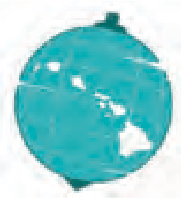 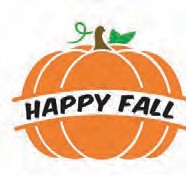 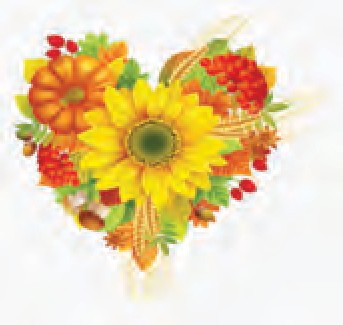 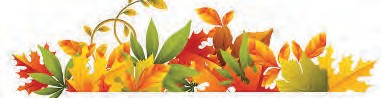 10/14	White Cane Walk9:30 - 11:00 am	FREE	In-person The White Cane walk helps to increaseawareness of the white cane and it’s importance to persons who are blind or visually impaired. Meet at the State Capitol Rotunda for more info, call Gaven Abe 808-586-5271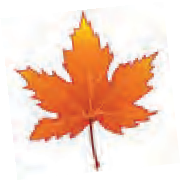 or email gabe@dhs.hawaii.gov10/14	SEAC - Special Education Advisory 11/18	Committee Meeting12/9	9:00 am - 12:00 pm	In-person/Virtual Open to the public. In-person meetings held atOffice of Student Support Annex 475 22nd Ave., Honolulu. Zoom meeting ID 964 3914 1539.For more info, call 586-8126 or visit their website at www.seac-hawaii.org/meetings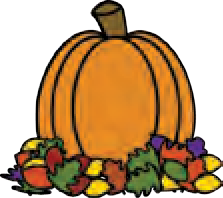 10/19	TACA Parent Support Meeting1:30 - 2:30 pm	FREE	VirtualThis month the focus is on parents who have teens or adult children with autism. Come talk story, share resources and meet new people.Please RSVP to receive a Zoom link www.tacanow.org/local-chapters/west/hawaii10/22	36th Annual SPIN Conference9:00 am - 12:30 pm	FREE	Virtual “It’s a Marathon, Not a Sprint” Part 1Please join us for a 3 workshop event featuring dynamic speakers and information to support families who have a child with a disability and the professionals who work with them. See the flyer and workshop details in this newsletter.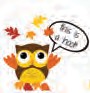 For more info call 808-586-8126or visit www.spinconference.org to register.10/22	Halloween Dance Party for Teens6:30 - 8:30 pm	FREE	In-person Hawaii Autism Foundation is sponsoring a Halloween dance party for differently abledteens and youth. There will be a DJ, face and arm painting with light snacks and drinks. Wear your costumes! Register online https://lp.constantcontactpages.com/su/WyobaHi10/26	Hoomana Parent Support Group 10/27	Call or email for times	FREE Virtual12/7	Speakers, talk story and resources for families12/8	with a child with any disability. Open statewide.Email or call for speaker topics and times hoomanagroup@gmail.com 808-426-6879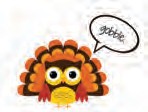 10/29	Abled Hawaii Artists Art Festival10:00 am - 3:00 pm	FREE	In-person Hawaii Island. Puna Kai Shopping Center, 15-2714 Pahoa Village Rd. Pahoa.For more information, call 808-935-769911/5	Hawaii Epilepsy Education Conference8:30 am - 12:30 pm	FREE In-personFor people living with epilepsy, their families and professionals. There will be speakers, free parking and refreshments. Aloha Tower,Multi-purpose room 2. For more info, visit www.epilepsyhawaii.org or call 808-528-3058Access Surf Day at the Beach11/5	8:00 am - 2:00 pm	FREE	In-person12/3	Surfing event for all ages and abilities. Meet at White Plains, Ewa BeachSign up online at www.accessurf.org11/19	LDAH 2nd Annual Youth Conference 5:00 - 7:30 pm	FREE	In-person “Beyond the Moment” For teens and their parents to learn about transition beyond high school. There will be guest speakers, dinner,activities, entertainment and prizes. Blaisedell Center, Pikake Room, Honolulu.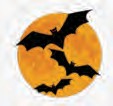 Call to register 808-536-9684SAVE THE DATE!4/22  37th Annual SPIN Conference“It’s Not a Marathon, It’s a Sprint” Part 2 8:30 am - 3:30 pm at UH Campus Center We are planning an in-person event with aresource fair in the spring. There will be Zoom options too. Registration forms and airfare scholarships will be available www.spinconference.org, or callus at 586-8126 or email spin@doh.hawaii.gov.For more events and happenings around the state, be sure to visit our website events calendar at www.spinhawaii.org/events and like us on Facebook!SPIN - Special Parent Information Network8Building Your ResiliencyA Family Guide to Marathon SkillsBuilding Your ResiliencyA Family Guide to Marathon SkillsStep 1: Love your Child UnconditionallyUnconditional love means to appreciate and value your child in the moment and not get hung up waiting for improvements. Meet them where they are and let them know you love them, regardless of their behavior, talent, success or abilities.Step 2: Take Time for YourselfAs a primary caregiver, it's important to find ways to de- stress and regroup in order to keep giving to your child and family. You are important and have interests and abilities that are outside your role as a parent. If you can enjoy yourself more, you can enjoy your family more.Step 3: Develop Your Sense of HumorLaughing feels a lot better than crying. It changes our thoughts, emotions and behaviors and allows us to handle stress better. Laughter really is the best medicine, so give yourself permission to laugh and joke around.Step 4: Build a Network of SupportsIt's easy to feel isolated and alone, raising a child that is unique among your friends and family. Discover the value of a Facebook group or monthly parent-to-parent meeting to find others out there walking in shoes like yours. Much of the info that you find helpful is in the hearts and minds of other parents like yourself.